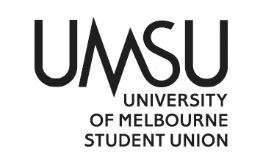 Procedural MattersMeeting opened at 11:19amElection of ChairMotion 1: That  Lucy Holz  be elected ChairMover: Lucy Holz    Seconder: Ellie HamillCARRIED / NOT CARRIED / CARRIED WITHOUT DISSENTAcknowledgement of Indigenous OwnersWe acknowledge that this meeting takes place on the land of the Wurundjeri and Bunurong people and pay our respects to their elders past and present. Sovereignty was never ceded. Attendance Conor Clements (arrived 11:30am), Eloise Hamill, Fiona Xia, Lucy Holz, Lucy Seale, Nicola Eenik, Nicholas Kirkby, Reis Low.ApologiesDaisy Ni, Nicola Eenik,ProxiesMembership Adoption of AgendaMotion 2: That the agenda be adopted as presented Mover: Lucy Holz  Seconder: Lucy Seale      CARRIED / NOT CARRIED / CARRIED WITHOUT DISSENT Confirmation of Previous Minutes-  Motion 3: The chair moves to confirm the previous minutes as a true and accurate representation of our last meeting. Mover: Lucy Holz	Seconder:       Ellie HamillCARRIED / NOT CARRIED / CARRIED WITHOUT DISSENTMatters Arising from the Minutes – NilCorrespondenceMemorandum of Understanding We are required to hold meetings once monthly/fortnightly during semester – confirm future meetings (priority)You are required to be in regular attendance. If you miss three meetings in a row you are may be removed from the committee. Expectations: Listen to each other with respect and consideration. Be aware that we will have differences of opinion & perspective. Contribute positively and productivity.Speak your mind, share your knowledge & understanding with the group.Arts Office ReportSummerFest Update: Confirm committee availability and attendance Creative Arts Carnival Day Stall (Committee members assisting: Reis (10:30 – 1:30pm) & Fi (1:30 – 3:30pm)VCA Carnival Day – Tuesday 19th 11-3pm – Lucy & Reis attended Parkville Carnival Day – Tuesday 26th 11 – 3pm  Information about Creative ArtsCollage stationFace paintingUMSU Sleepover – Friday, 1st March (Committee members assisting: 12:30 – 3:30pm – Fi to help with maze (TBC with work roster), Conor 2:30 – 4:30pm – maze set up, Lucy Seale - 2:30 – 5:30pm – help with maze, Nick 5:30 – 8:30pm to help with maze) Craft and Chill Space – Arts Lab, scrunchie making workshop - 10pm – 12amEnvironmental Disaster Haunted House – Graham Cornish A & B – 10pm – 12amBotanic Drawing Workshop (Burnley) – Friday 1st March February, meet at 12:30pm @ Parkville Campus, workshop from 2-4pm and then public transport back to Parkville Arty Party – Thursday 7th March, 6pm Ida Bar, Theme Summer Fun!(Committee members assisting: If ya keen to have some arty fun) Regular semester meeting time Arrange a regular meeting time for during semester Will be collated tonight, sent out tomorrowMeeting fortnightly, with alternating times so everyone can make Other Events:Student Theatre CouncilFirst Meeting – Tuesday 5th of March, 2-3pm, Mary Cooke AGrant Workshop Grant Applications (Theatreboard, Creative Arts, SSAF)Annie from Theatreboard, Petra, Susan Hewitt, Lucy and I Tuesday 12th of March 11am – 12pm, Training Rooms 1&2 Talking Out of Your Arts (Projects TBC)6.3 Special Events:Mudfest – Semester 2 – August 21st – 28th 2019Production Team Call out Production Manager, Deputy Production Manager, Marketing and Publicity Manager and Website and Ticketing Coordinator OPENED on Monday 11th of Feb, Close on Monday 11th of March 9AMAccess and Sustainability Manager Call outs OPENED Monday 18th of Feb, and CLOSE Monday 18th of March 9AMCreative Producers will OPEN Monday 25th of Feb, and CLOSE Monday 25th of March 9AM Mudfest Mentor Role Artist Call out - April6.4 Other:Creative Arts Grants Discussion of example Grant application Grant deadlines: March 15, May 3, June 21, September 6 and October 11 Creative Arts officers to contact Haydn Allen to use his Grant Application as an exampleMotions on NoticeMotion 7.1:  To approve the spending of $200 from budget line ‘Special Project Weeks’ for the payment of Summerfest supplies and facepainter fee


Mover:	Lucy Holz	Seconder: Nicholas KirkbyCARRIED / NOT CARRIED / CARRIED WITHOUT DISSENTMotion 7.2: To approve the spending of $450 from budget line ‘Special Projects’ for the purposes of catering and alcohol for Arty Party.Mover:	Ellie Hamill	Seconder: Conor Clements CARRIED / NOT CARRIED / CARRIED WITHOUT DISSENTMotion 7.3: To approve the spending of $300 from budget line Special Projects for the purposes of catering Creative Arts Committee Meetings and Student Theatre Council Meetings Mover: Lucy Holz	Seconder: Reis LowCARRIED / NOT CARRIED / CARRIED WITHOUT DISSENTMotions not on NoticeOther BusinessConor gave us some kikkik stickers for collaging, thanks Conor you’re the best Should we have a committee facebook page?Yes! ACTION: Creative Arts Officers will make Next Meeting10.1 Next meeting to be proposed (TBC) and confirmed by the committee.10.2 Scheduling regular meetings fortnightly in Semester One.Close 11:45am 
